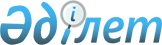 Аудандық әкімиятының 2003 жылғы 30 маусымдағы № 82 қаулысының күшін жою туралыЖамбыл облысы Жуалы аудандық әкімдігінің 2015 жылғы 28 қыркүйекте № 339 қаулысы      Примечание РЦПИ.

      В тексте документа сохранена пунктуация и орфография оригинала.

       "Қазақстан Республикасындағы жергілікті мемлекеттік басқару және өзін-өзі басқару туралы" Қазақстан Республикасының 2001 жылғы 23 қаңтардағы Заңына, "Нормативтік құқықтық актілер туралы" Қазақстан Республикасының 1998 жылғы 24 наурыздағы Заңына, "Қазақстан Республикасының кейбір заңнамалық актілеріне рұқсат беру құжаттарын қысқарту және мемлекеттік органдардың бақылау мен қадағалау функцияларын оңтайландыру мәселелері бойынша өзгерістер мен толықтырулар енгізу туралы" Қазақстан Республикасының 2012 жылғы 10 шілдедегі № 36-V Заңына және Жамбыл облысы Әділет департаментінің 2015 жылғы 24 тамыздағы № 11-11-16/1788 хатына сәйкес аудан әкімдігі ҚАУЛЫ ЕТЕДІ: 

      1.  Аудандық әкімиятының 2003 жылғы 30 маусымдағы "Ауданда жалпыға бірдей құқықтық оқу жөніндегі шаралар өткізу туралы" № 82 қаулысының күші жойылсын.

      2.  Осы қаулының орындалуын бақылау аудан әкімі аппаратының басшысы Аққоев Қанат Оспанұлына жүктелсін.


					© 2012. Қазақстан Республикасы Әділет министрлігінің «Қазақстан Республикасының Заңнама және құқықтық ақпарат институты» ШЖҚ РМК
				
      Аудан әкімінің

      міндетін атқарушы

А. Уркумбаев
